Please read ‘Food Supplement Guidelines’ for details on necessary regulatory requirements for labelling.  FRONT LABELSaw Palmetto(NO CLAIMS IMPORTANT)Food Supplement2500mg (from 125mg 20:1 extract) x 90 Capsules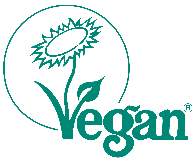 (This product is Registered with the Vegan Society under the Troo Health brand. Please speak to us about applying to use this trademark on own label products). BACK LABELDirections:Adults, take 1 capsule per day with food.Do not exceed recommended daily dose.Product Information: 
1 capsule typically provides:Saw Palmetto                              2500mg from Extract 20:1 		125mgproviding Fatty Acids 		56.25mgIngredients:Bulking Agent: Brown Rice Flour, Saw Palmetto Fruit Extract (Maltodextrin), Capsule Shell:  Hydroxypropyl Methylcellulose (HPMC), Magnesium Stearate.Allergy Advice: Although rigorous precautions are taken to prevent any cross-contamination, this product is manufactured in a facility that handles allergy-based materials.Cautions:									Always consult your health practitioner before taking nutritional supplements, especially if you are taking medication or are under medical supervision. Not recommended for use by pregnant or breastfeeding women. You should not take supplements as a substitute for a varied balanced diet or healthy lifestyle.  Store in a cool dry place, out of reach of children. Best Before:For best before end and batch number see base.Manufactured to the GMP code of practice for:Name or business name and address of the food business operator Please give files following file names:Front Label: PL-149$frontBack Label:  PL-149$backLabel size: 709px x 897px at 300DPI (that's 60mm x 76mm)